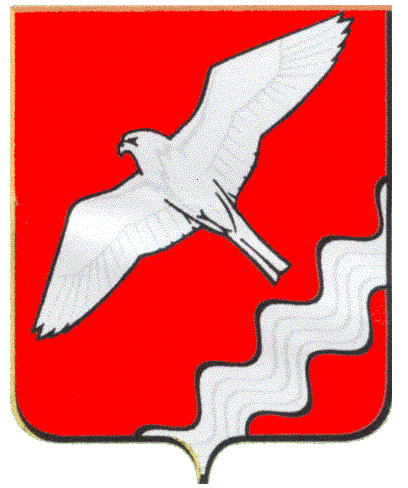 АДМИНИСТРАЦИЯ МУНИЦИПАЛЬНОГО ОБРАЗОВАНИЯ КРАСНОУФИМСКИЙ ОКРУГПОСТАНОВЛЕНИЕот 22.12.2020 г. № 773г. КрасноуфимскОб  утверждении плана проведенияярмарок            на            территорииМуниципального          образования  Красноуфимский округ в  2021 году	Во  исполнение статьи 11 Федерального закона от 28.12.2009 года № 381-ФЗ «Об основах государственного регулирования торговой деятельности                                   в Российской Федерации», постановления Правительства Свердловской области от 07.12. 2017 г. № 908-ПП «Об утверждении Порядка организации ярмарок  на территории Свердловской области и продажи товаров (выполнения работ, оказания услуг) на них,   руководствуясь  ст. ст. 26, 31  Устава  Муниципального  образования  Красноуфимский  округ,ПОСТАНОВЛЯЮ:	1. Утвердить  план   проведения  ярмарок  на  территории  Муниципального  образования  Красноуфимский  округ  в 2021  году  (прилагается).	2. Опубликовать данное  постановление в газете «Вперёд» и  разместить  на  официальном сайте Муниципального образования  Красноуфимский  округ.	3.  Контроль  за  исполнением  настоящего  постановления  возложить  на  заместителя  главы  Администрации  Муниципального образования  Красноуфимский  округ  по  экономическим  вопросам А.Н. Медведева.Глава Муниципального образованияКрасноуфимский округ                                                  О.В. Ряписов                                                                                                                                                   Приложение       к постановлению  Администрации                                                                                                                                                                                МО  Красноуфимский  округ                                                                                                                                                                         от  22.12. 2021 г.  № 773План проведения ярмарок на территории Муниципального  образования  Красноуфимский округ в 2021 году№ п.п.Наименование ярмаркиТип ярмаркиВид ярмаркиПредельные сроки (период) проведения ярмарокМесто размещения ярмаркиНаименование, юридический адрес и адрес сайта в информационно-телекоммуникационной сети Интернет организатора ярмаркиКол-во мест для продажи товаров (выполнения работ, оказания услуг) на ярмарке1.«С ярмарки на дачу»сезоннаяуниверсальная15.05.2021 г.Красноуфимский район,                             д. Приданниково, площадка возле ОМЦ «Маяк» ООО «Фонд развития и поддержки сельского хозяйства»,г. Екатеринбург, ул. Хохрякова, 31, оф. 4http://rkruf.ru/ 502.«Золотая осень»сезоннаяуниверсальная25.09.2021 г.Красноуфимский район,                             д. Приданниково, площадка возле ОМЦ «Маяк» ООО «Фонд развития и поддержки сельского хозяйства»,г. Екатеринбург, ул. Хохрякова, 31, оф. 4http://rkruf.ru/ 50